H O T Ă R Â R E A  Nr.  7din  29 ianuarie 2013privind  achiziţionarea terenului  în  suprafaţă  de 3.100 m.p. situat în Dej,  pentru extindere cimitir Dealul FlorilorConsiliul local al Municipiului Dej, întrunit în ședința ordinară din data de 29 ianuarie 2013;	Având în vedere proiectul de hotărâre, prezentat din iniţiativa primarului Municipiului Dej, întocmit în baza Raportului Nr. 1.371/23 ianuarie 2013, prin care se  propune spre aprobare achiziţionarea terenului în suprafaţă  de 3.100 m.p. situat în Municipiul Dej, în zona Dallas, în vecinătatea cimitirului, identificat prin Titlu de proprietate Nr. 5.492/528, tarla 48, parcela 20, având categoria de folosință arabil, proiect de hotărâre avizat favorabil în ședința de lucru a comisiei economice din data de 28 ianuarie 2013;	În temeiul prevederilor `art. 36`, alin. (2),  lit. c), alin. (6),  lit. a), `pct.11` şi `pct. 16`; `art.45` şi `art. 123` alin. (1) din Legea Nr. 215 /2001- privind administraţia publică locală, republicată, cu modificările și completările ulterioare,	 H O T Ă R Ă Ş T E:                        Art. 1. – Aprobă achiziţionarea terenului în  suprafaţă  de 3.100 m.p. situat în Dej, în zona Dallas în vecinătatea cimitirului identificat prin Titlu de proprietate Nr. 5.492/528 tarla 48, parcela 20, având categoria de folosință arabil, pentru extindere cimitir, la prețul de 7 euro/m.p. la curs BNR din 9 ianuarie 2013  (respectiv  1 euro = 4,4106 lei).         Suma mai sus menţionată va fi alocată din bugetul pe anul 2013 și plata va fi făcută în 2 tranșe ( 24 - 30 martie 2013) , (24 – 30 iunie 2013 ).        Art. 2. Cu ducerea  la îndeplinire a prevederilor prezentei hotărâri se încredinţează Birou Patrimoniu, Direcţia Economică și  Biroul juridic din cadrul Primăriei Municipiului Dej.Președinte de ședință,Bonta Dan SilviuNr. consilieri în funcţie -  19						Nr. consilieri prezenţi   -  18  Nr. voturi pentru	   -  18	Nr. voturi împotrivă	   -   	Abţineri	               -  			        Contrasemnează							             Secretar,						                                                                    Covaciu Andron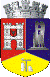 ROMÂNIAJUDEŢUL CLUJCONSILIUL LOCAL AL MUNICIPIULUI DEJStr. 1 Mai nr. 2, Tel.: 0264/211790*, Fax 0264/223260, E-mail: primaria@dej.ro